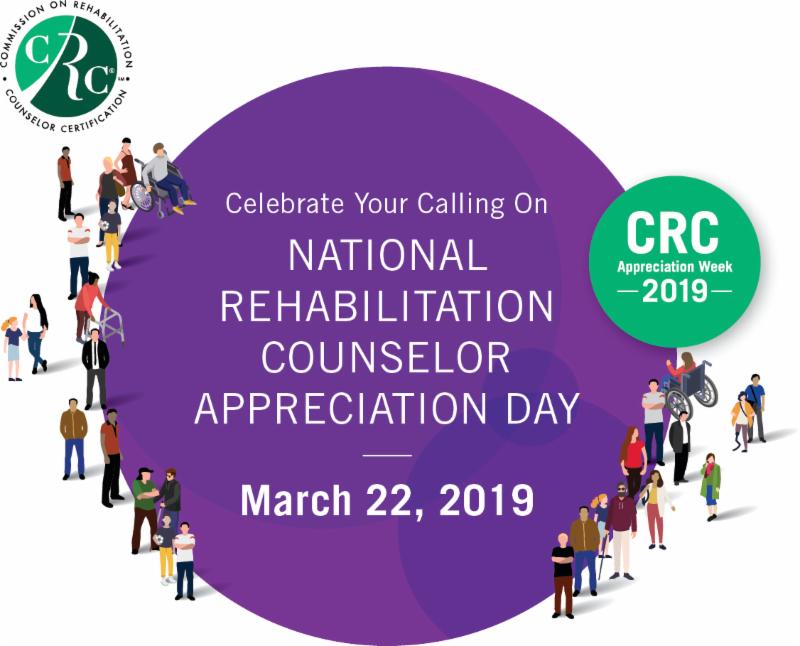 VISIT us at crccertification.com as well as on Facebook and LinkedIn to join us in the celebration:SHARE our message with other counselors you work with to show your appreciation, and use the hashtag #CRCAppreciationWeekPOST your own messages and photos onlineTELL your stories to your co-workersCELEBRATE each other!WATCH for our video on National Counselor Appreciation Day,March 22, 2019, that honors your achievements  #CRCAppreciationWeek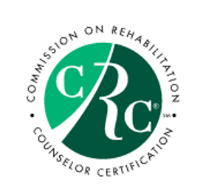 